Внесение номера с памятки направления и создание направленияДля того чтобы внести номер с памятки направления  в ЭМК  пациента, необходимо выбрать с шаблон с созданным полем для ввода данных Номер группы исследований.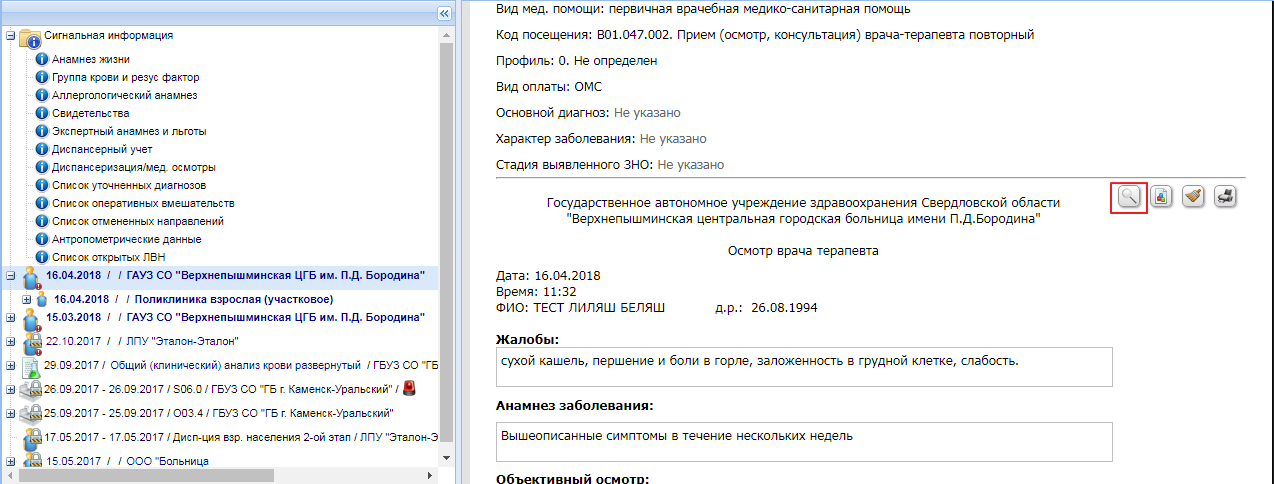 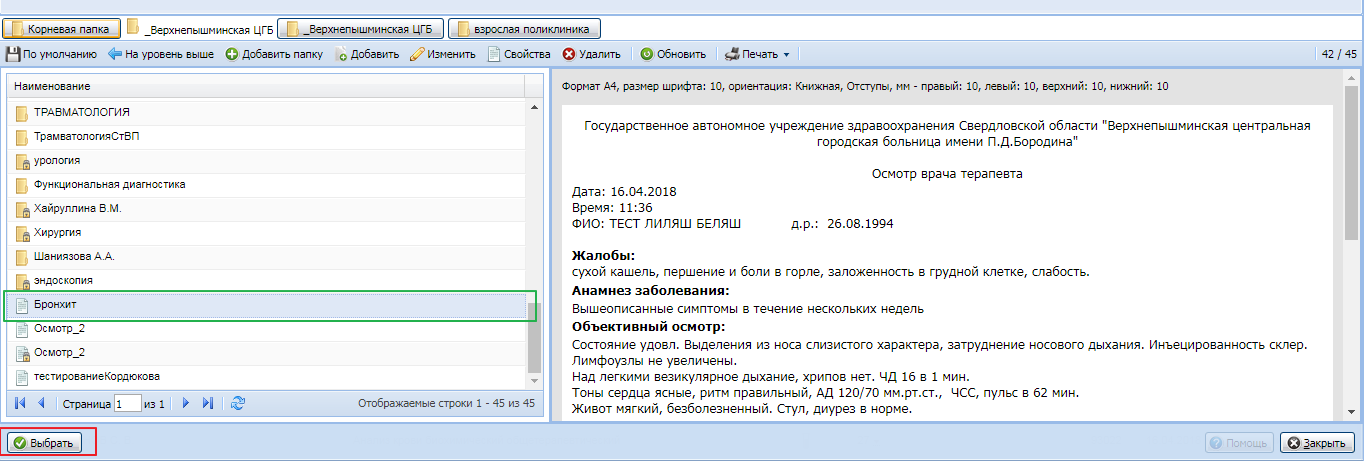 Далее смотрим номер с памятки и заносим его в поле Номер группы исследований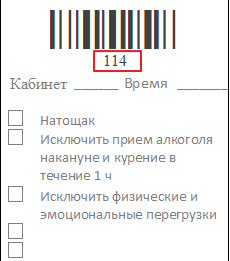 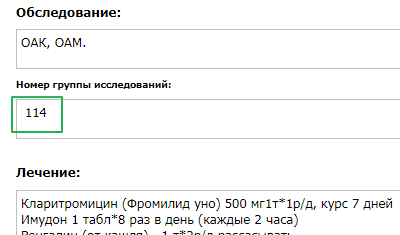 Для создания направления на лабораторную диагностику  в рамках амбулаторно-поликлинического посещения  необходимо перейти в раздел Назначения.В разделе Назначения напротив лабораторной диагностики необходимо нажать на кнопку Добавить.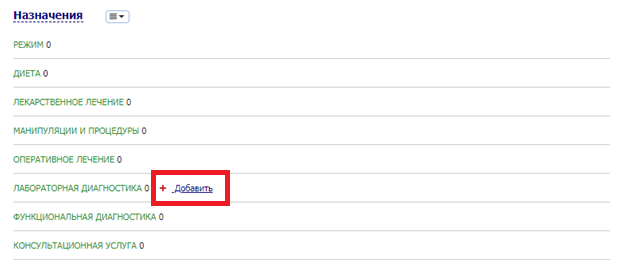 Откроется форма Добавление назначения, в которой в поле Служба необходимо выбрать службу, которая оказывает нужную услугу.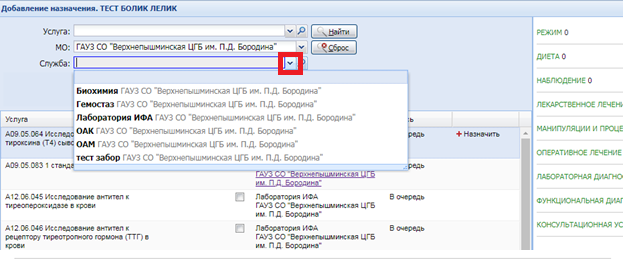 После этого напротив нужной нам услуги необходимо нажать  кнопку Назначить 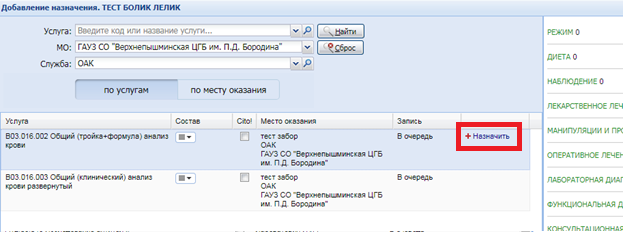 Откроется форма Выбор цели исследования, в которой выбираем цель исследования, после чего нажимаем кнопку Выбрать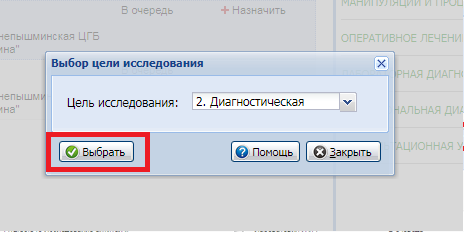 После выполнения этих действий программа предложит вывести направление на печать.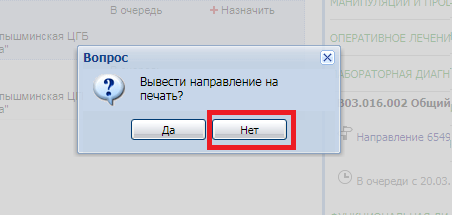 После добавления всех необходимых услуг закрываем данное окно с помощью кнопки Закрыть.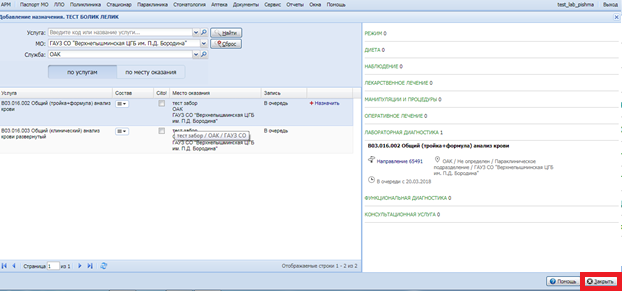 